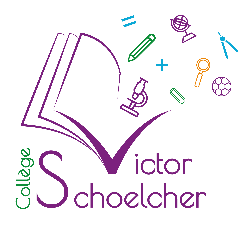 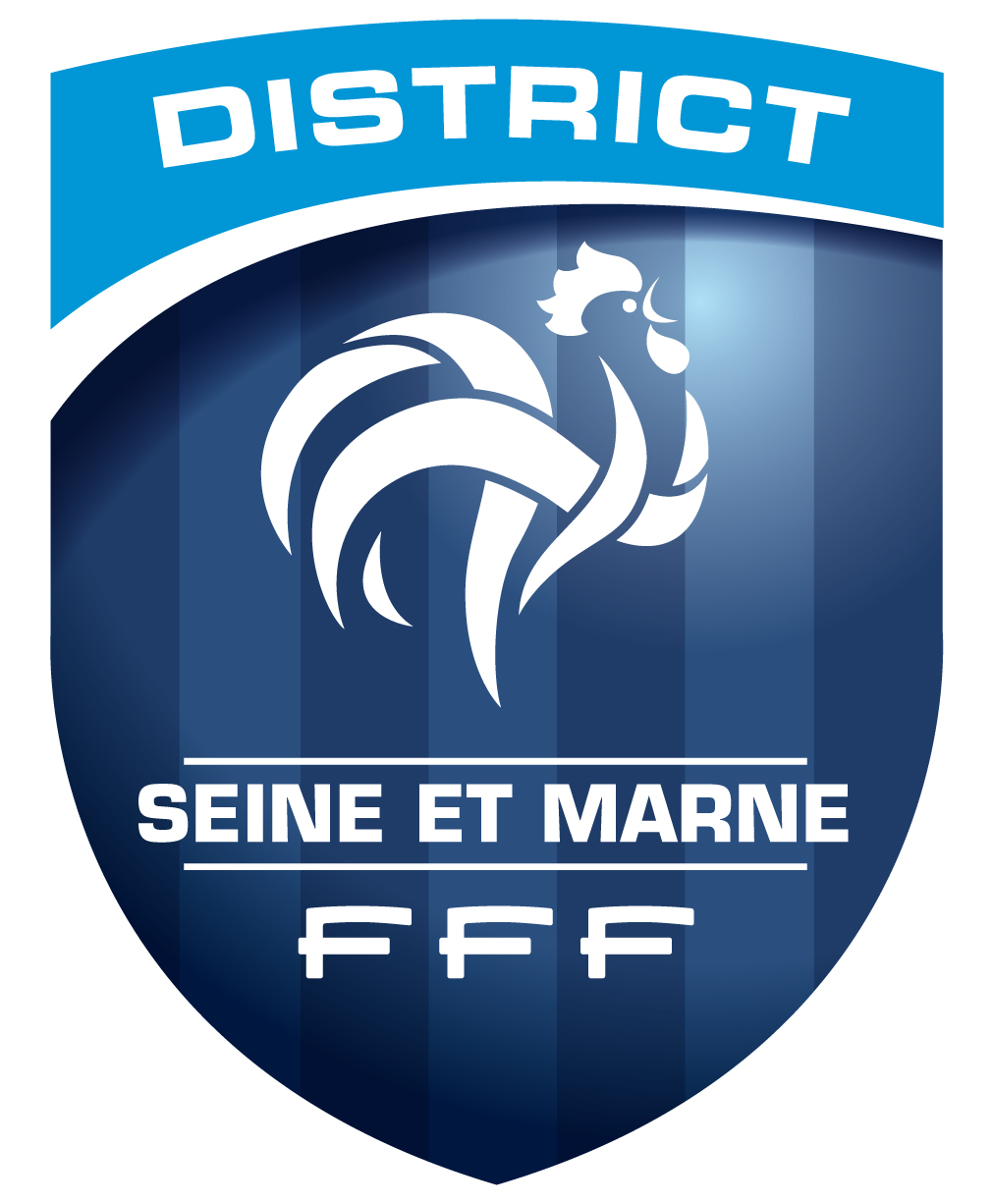 SECTION SPORTIVE DEPARTEMENTALEFOOTBALL PREMIER CYCLEAUTORISATION DE CONCOURIRATTESTATION D'ASSURANCEEpreuves Sportives du Concours d'Entrée en Section Sportive DEPARTEMENTALE(DISTRICT DE SEINE ET MARNE) Football Premier Cycle du Collège Victor SCHOELCHER à TorcyJe, soussigné(e).............................................................................................................	(Nom, prénom)Père, Mère du jeune.....................................................................................	(Nom, prénom du candidat)Né(e) le ................................ à ....................................................	(Date et lieu de naissance du candidat)AUTORISE mon fils / fille à participer aux épreuves sportives du concours d'entrée en SECTION SPORTIVE DEPARTEMENTALE FOOTBALL 1er cycle du Collège Victor SCHOELCHER à Torcy.LE MERCREDI 12 AVRIL 2023 de 13H30 à 17H00 Au District de Seine et Marne de football – 50 avenue du 27 août 1944 – 77450 MONTRYJe CERTIFIE SUR L'HONNEUR que mon fils / fille est assuré(e) contre les accidents pouvant survenir au cours de ces épreuves, conformément à la réglementation en vigueur.Je DÉCLARE dégager le District de Seine & Marne de Football et le Collège Victor SCHOELCHER de toute responsabilité en cas d'accident pouvant survenir à mon fils / ma fille ou de son fait au cours des épreuves techniques de ce concours.Autorise le Responsable du Concours à faire intervenir le médecin ou prendre toutes dispositions utiles en cas d'accident nécessitant une hospitalisation d'urgence (intervention - anesthésie).Autorise également le District de Seine et Marne à utiliser pour la promotion de l’opération, les photographies et les enregistrements audiovisuels pris à titre individuel.Fait à .................................................., le ......................................................SIGNATURE OBLIGATOIRENuméros de téléphone en cas d’urgence :1) 	2) 	NOTA : 	la licence-assurance suffitIndiquer son numéro ........................................ Nom du club ....................................